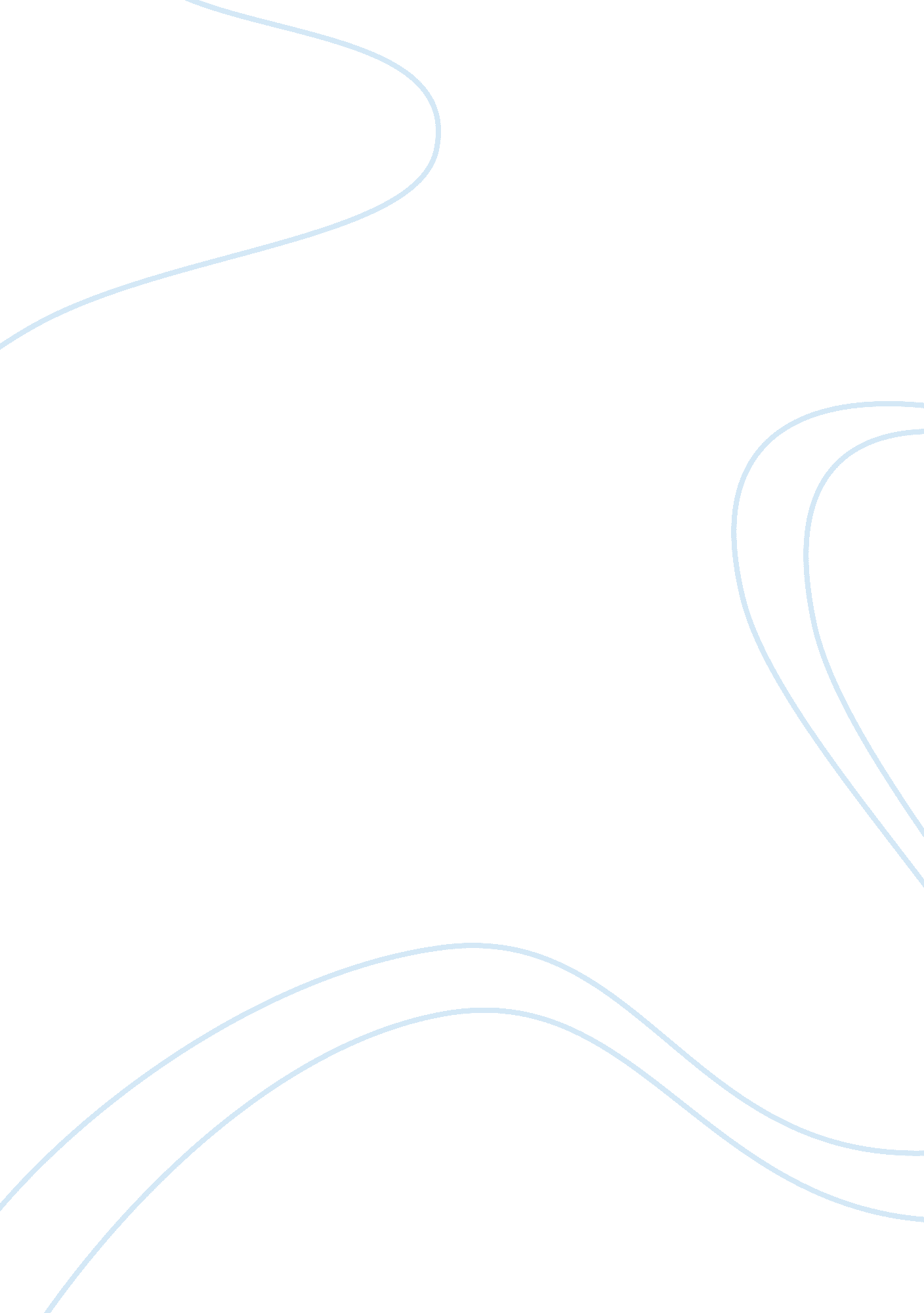 What caused the crisisSociology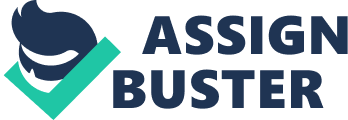 “ Aquino appealed for his compatriots to return home peacefully and even sent a navy ship staffed with Filipino-Muslim leaders, social workers, and medical personnel to facilitate their withdrawal. However, he finally lost patience with the recalcitrant Sulu insurgents and said on Saturday that they must surrender “ without conditions.” The rebels had previously snubbed two deadlines to vacate the land” (Campbell, 2013, par. 2). 
Therefore, it is evident that no formal committee between these two governments was formed to specifically address the crisis; and all recommended solution to resolve the conflicts have apparently failed cause the deaths during the violent encounters between troupes from both countries. 
3. How long does the crisis last? Currently, the crisis still exists; and there are no words or news that has indicated any resolution to date. It allegedly started on February 9, 2013 (Campbell, 2013) or almost three weeks ago. 
4. Is it organized? 
Apparently, different news articles have already signified official announcements from the heads of these governments. The complicating factor was the men of the heirs to the Sultanate of Sulu to have allegedly “ sailed to Sabah three weeks ago to bear arms. From the perspective of Malaysia, the sultan’s “ royal army” was committing a belligerent act by defying their country’s laws where the carrying of firearms is concerned” (Before the situation gets out of hand, 2013, par. 7). There was news that reports the need for closely referring and evaluating the signed international obligations under the Geneva Convention (Yeen, 2013). 
References 
Before the situation gets out of hand. (2013, March 4). Retrieved from The Manila Times: http://www. manilatimes. net/index. php/opinion/editorials/42739-before-the-situation-gets-out-of-hand 
Campbell, C. (2013, March 4). Malaysia: At Least 26 Dead as Police Raid Sabah Siege. Retrieved from Time World: http://world. time. com/2013/03/04/malaysia-at-least-26-dead-in-ongoing-sabah-siege/ 
Yeen, J. (2013, March 5). The Sabah crisis. Retrieved from The Malaysian Insider: http://www. themalaysianinsider. com/sideviews/article/the-sabah-crisis-jonathan-muk-chen-yeen/ 